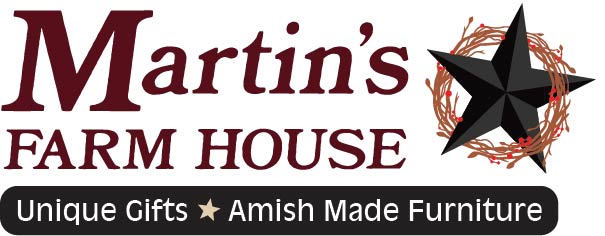 Name (Last, First, Middle):                                                                                        Date of Birth:Social Security #:                                                                       Driver’s License #:Home Address:                                                                          City:                                       State:              Zip:         Home Phone:County:                                                          Township:                                             School District:Position You Are Applying For:How many days per week would you be available for work?Would you be able to work two or more Saturdays per month?How many years of formal education have you had?  Grade School:                       High School:1-Employer:                                                                            Dates Employed:Address:                                                                          City:                                       State:              Zip:Phone:                                                                             Ending Salary:Title/Duties:         Manager’s Name and Title:Reason for Leaving:2-Employer:                                                                            Dates Employed:Address:                                                                          City:                                       State:              Zip:Phone:                                                                             Ending Salary:Title/Duties:         Manager’s Name and Title:Reason for Leaving:3-Employer:                                                                            Dates Employed:Address:                                                                          City:                                       State:              Zip:Phone:                                                                             Ending Salary:Title/Duties:         Manager’s Name and Title:Reason for Leaving:1-NameWork Phone:                                                                          Home Phone:Address:                                                                          City:                                       State:              Zip:Relationship to you:2-NameWork Phone:                                                                          Home Phone:Address:                                                                          City:                                       State:              Zip:Relationship to you:3-NameWork Phone:                                                                          Home Phone:Address:                                                                          City:                                       State:              Zip:Relationship to you:I hereby certify and affirm that all information provided above is true and correct.  I hereby authorize verification of all information provided in this application, including financial and credit information, via bureaus and/or contact with current and previous employers, current and previous landlords, and personal references.Signature                                                                                                         Date: